Has somebody or something upset you?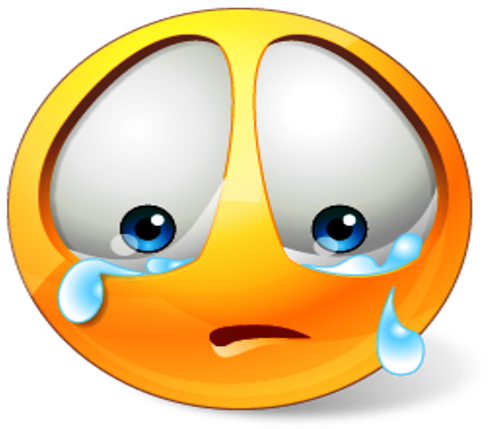 Tell Teacher straight away. Teacher will try to make things better the minute you tell him/her.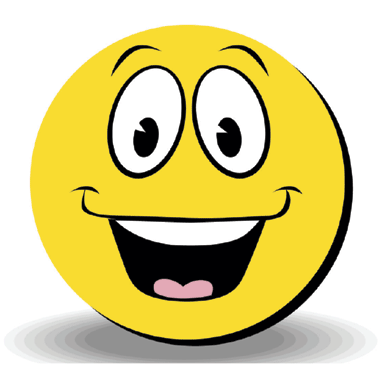 